ОТЧЁТо работе кабинета «АНТИНАРКО» и  о проведенных внеклассных мероприятиях по профилактике употребления табачных изделий, алкогольных напитков, наркотических веществ в ГБПОУ КК «КТЭК»  за март 2018-19 учебного года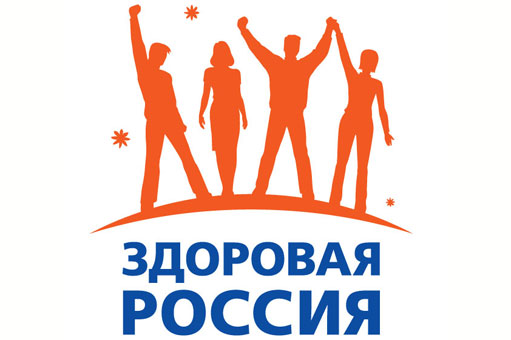 Профилактика употребления табака, алкогольных напитков, наркотических веществ обучающимися ГБПОУ КК «КТЭК» осуществляется на основе:Комплексной программы по профилактике правонарушений и употребления подростками алкоголя, психоактивных и наркотических веществ на 2017-18 учебный годПлана работы кабинета «АНТИНАРКО» на февраль 2017-18 учебный годПлана работы ЦМК «Воспитание» на февраль 2017-18 учебный годПлана воспитательной работы в учебной группе15 марта 2019г.Конкурс «Студ. Дебаты» в МКУ «Центр молодежной политики»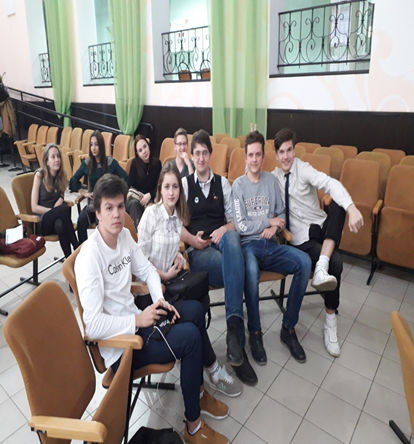 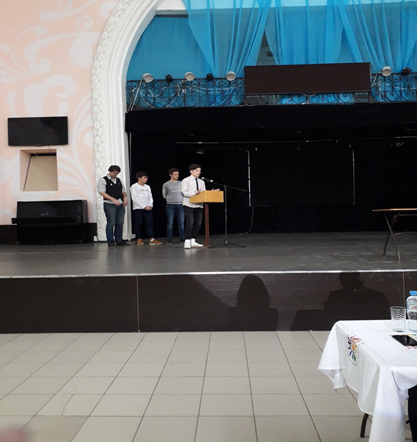 15 марта 2019г.Проведение беседы «Отформатированное поколение» в каб. №23 на территории ул. Ленина 46 совместно со специалистом по социальной работе ГБУЗ «Наркологический диспансер» О.В.Бабенко для обучающихся группы №18.103Тв и обучающихся «группы риска»18 марта 2019г.Проведение  информационного-просветительского знания «Здоровый выбор» на территории ул. Стасова 117 совместно со специалистами Краевого центра борьбы со СПИД и ГКУ Краснодарского края «Молодежный центр развития личности» для обучающихся групп №18.06П, 18.05П и обучающихся «группы риска»18 марта 2019г.Проведение передвижного информационно-консультативного пункта «Патруль безопасности» в актовом зале и каб. №23 на территории ул. Ленина 46 со специалистом по социальной работе ГБУЗ «Наркологический диспансер» О.В.Бабенко, врача-гинеколога ГБУЗ ККБ №2 Т.А. Торбиной для обучающихся групп №18.103Тв, 18.11Пр, 18.112К, 18.113Кк и обучающихся «группы риска»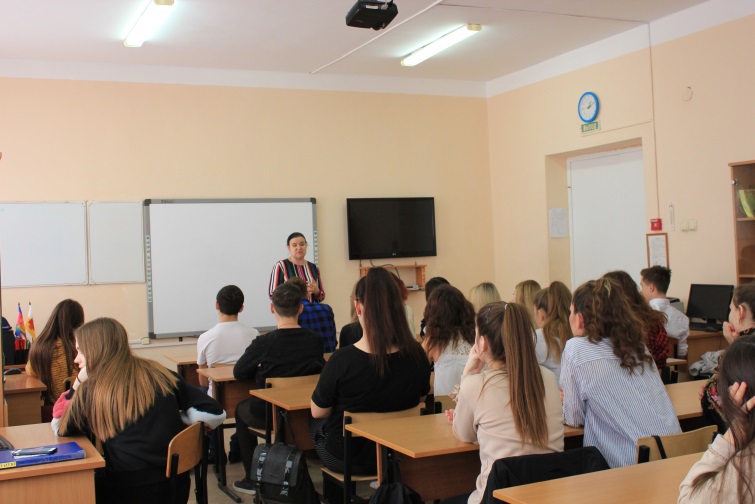 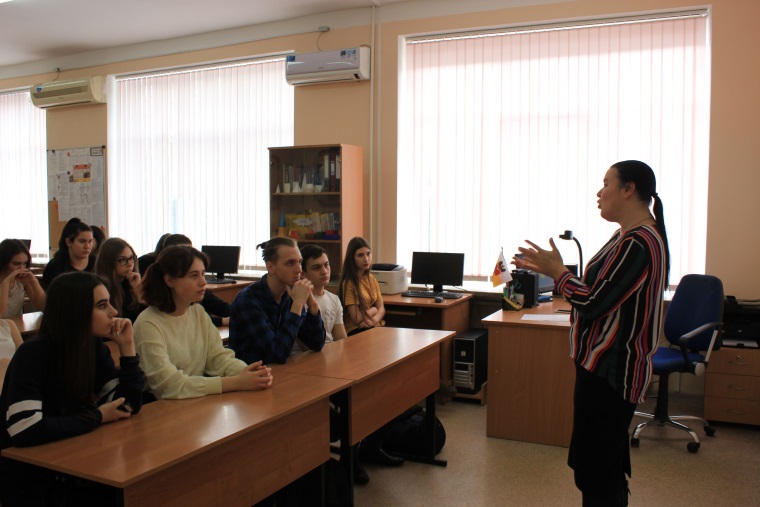 18 марта 2019г.Проведение профилактической беседы «Убийство в законе» со специалистом по социальной работе ГБУЗ «Наркологический диспансер» О.В. Бабенко для девушек, проживающих в общежитии.19 марта 2019г.Проведение квеста Антинарко силами студенческого совета колледжа на спортивной площадке территории ул. Бабушкина 307, для обучающихся 1-2 курсов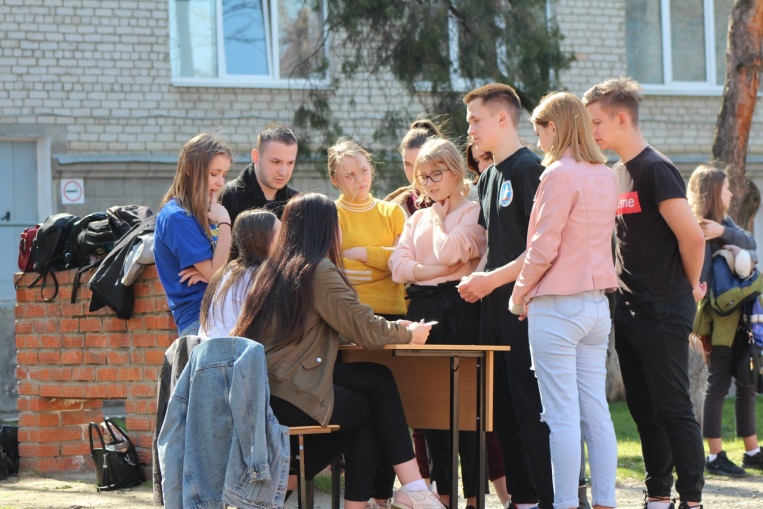 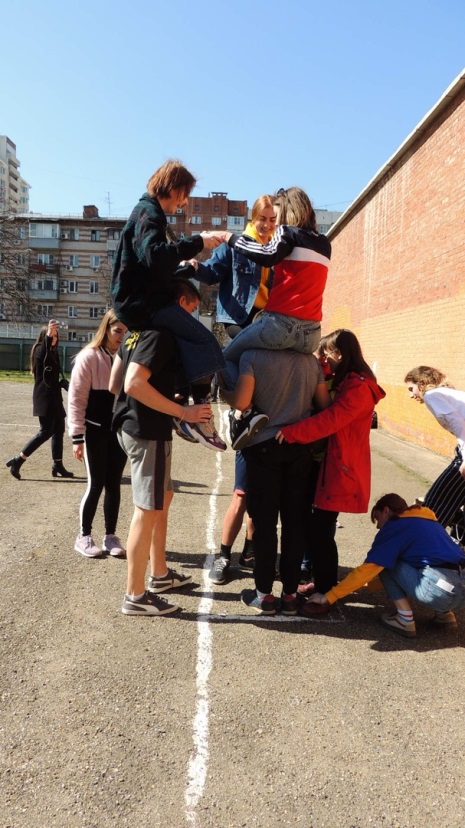 25 марта 2019г. Проведение лекции «Алкогольная зависимость» в каб. №1 на территории ул. Стасова 177 совместно с медицинским психологом отделения спортивной медицины ГБУЗ ЦМП МЗ КК И.В. Бабкиной для групп №17.03П, 17.05П и обучающихся «группы риска»25 марта 2019г.Проведение информационно-просветительского занятия «СПИД не выбирает, выбираем мы!» в каб. №23 на территории ул. Ленина 46 для обучающихся групп №18.204К, 17.126К и обучающихся «группы риска»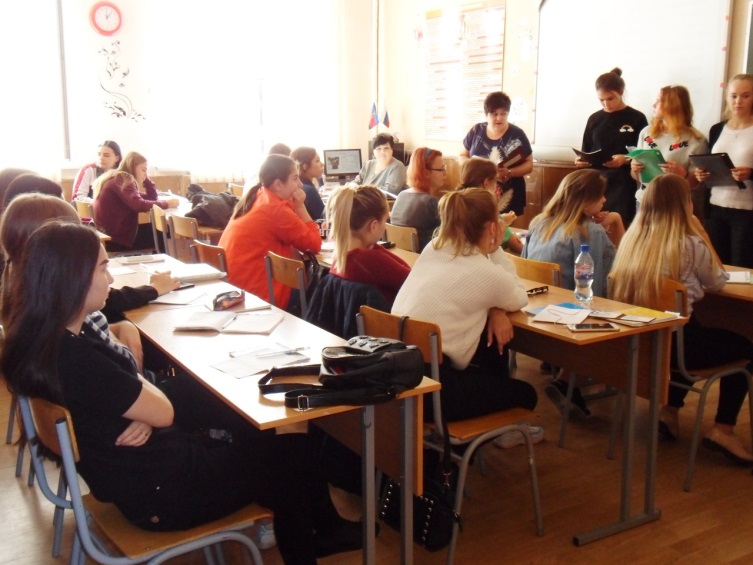 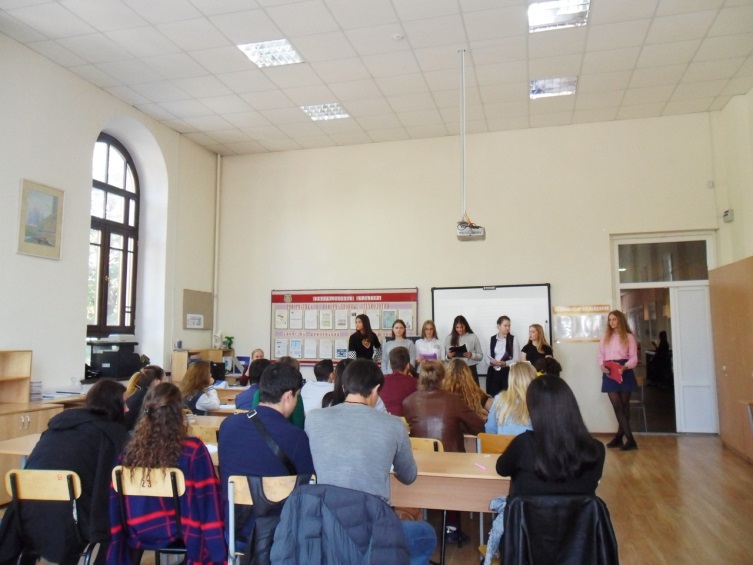 27 марта 2019г.Проведение профилактической беседы «Чем опасен насвай» в каб. №3 на территории ул. Дмитриевская дамба 3 со специалистом по социальной работе ГБУЗ «Наркологический центр» О.В. Бабенко для групп №17.145Т, 17.04П и обучающихся «группы риска»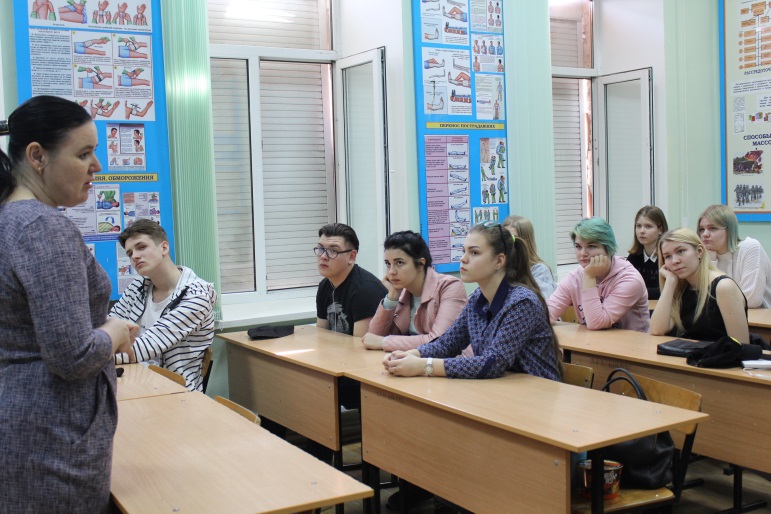 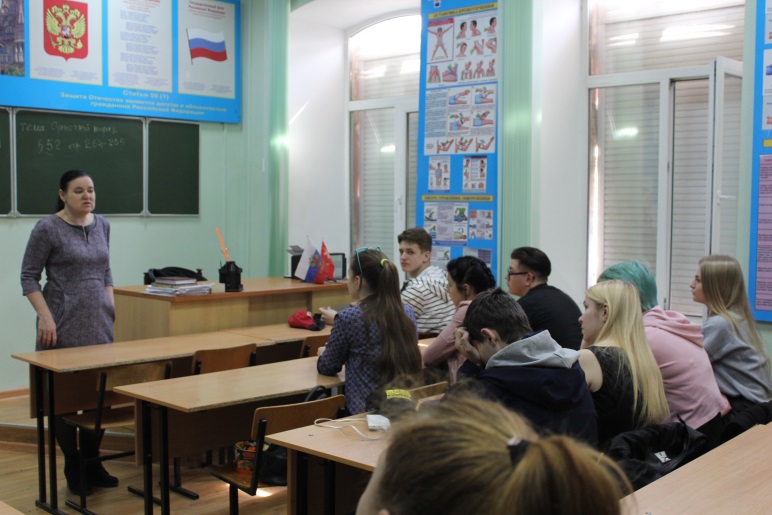 